УКРАЇНА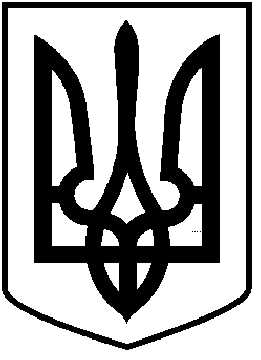 ЧОРТКІВСЬКА  МІСЬКА  РАДАШІСТНАДЦЯТА СЕСІЯ СЬОМОГО СКЛИКАННЯРІШЕННЯвід 23 грудня  2016 року                                                                № 487м. ЧортківПро затвердження  Програми   підтримкита розвитку дітей з особливими потребамив м. Чортків на 2017 рік   З метою реалізації державної політики у сфері соціальної реабілітації дітей з обмеженими фізичними можливостями, сприяння їх широкій інтеграції у суспільстві,  керуючись статтею 26 Закону України «Про місцеве самоврядування  в Україні», міська рада   ВИРІШИЛА: 1.Затвердити Програму підтримки та розвитку дітей з особливими потребами в м. Чортків на 2017 рік ( додається). 2.Фінансовому управлінню міської ради забезпечити фінансування Програми в межах коштів, передбачених бюджетом міста.3. Копію рішення направити в фінансове управління міської ради, відділ бухгалтерського обліку та звітності міської ради, центр соціальних служб для дітей сім’ї та молоді міської ради. 4. Контроль за виконанням рішення покласти на постійні комісії з питань бюджету, цін і комунального майна та з гуманітарних питань та соціального захисту громадян.Міський голова                                                                Володимир ШМАТЬКО